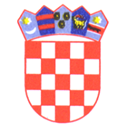 REPUBLIKA HRVATSKA   ISTARSKA ŽUPANIJA             GRAD BUZETPovjerenstvo za dodjelu stipendijaKLASA:602-01/21-01/19URBROJ: 2106/01-03-02-21-8Buzet,   08. studeni 2021.Temeljem članka 15. Pravilnika o stipendiranju učenika i studenata (“Službene novine Grada Buzeta”, broj 5/19), a sukladno čl. 3. st. 3.  alineje 3. Zaključka o broju i visini mjesečnog iznosa stipendije za školsku/akademsku 2021./2022. godinu, („Službene novine Grada Buzeta“, broj 7/21, KLASA: 602-01/21-01/19, URBROJ: 2106/01-03-02-21-2 od 30. rujna 2021.), Povjerenstvo za dodjelu stipendija Grada Buzeta ( KLASA: 602-01/19-01/28, URBROJ: 2106/01-03-01-19-1 i KLASA: 602-01/19-01/28 URBROJ:2106/01-03-02-21-2) na sjednici održanoj  08.   studenog 2021. godine donosi BODOVNU LISTU PRVENSTVA za dodjelu stipendije za  učenike koji pohađaju Srednju školu u Buzetu za trogodišnja obrtnička zanimanja za  školsku godinu 2021./2022.  1.PRAVO na stipendiju ostvarili su:2. Učenici imaju pravo prigovora na utvrđenu Bodovnu listu prvenstva u roku od 8 dana od dana objave iste na Oglasnoj ploči Grada Buzeta i mrežnim stranicama Grada Buzeta, Gradonačelniku Grada Buzeta.						           	 PREDSJEDNICA      POVJERENSTVA ZA DODJELU STIPENDIJA                                  Tijana Krnjus, v.r.Red.br.Ime i prezimeBroj bodova1.VALENTINO FRANTAL792.JASMIN ŽIGANTE733. MATEO KAJIN30